Konferencia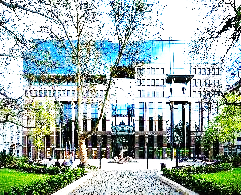 a Magyar Kereskedelmi és Iparkamara mellett működő Állandó Választottbíróság fennállásának70. évfordulója alkalmábólA konferencia időpontja: 2019. november 29. Helyszín: Bank Center, I. emeleti konferenciateremCím: 1054 Budapest, Szabadság tér 7.Program:9.30		Regisztráció10.00		Üdvözlő beszédDr. Varga Judit, igazságügyi miniszter10.15	A Kereskedelmi Választottbíróság a Kamara rendszerében, a vállalkozók részére nyújtott előnyök Dr. Parragh László, a Magyar Kereskedelmi és Iparkamara elnöke10.30		A Választottbíróság helye az igazságszolgáltatás rendszerébenProf. Dr. Sárközy Tamás, a Magyar Jogászegylet elnöke, professor emeritus, ügyvéd, az állam- és jogtudomány akadémiai doktora10.45		A Választottbíróság jelene és jövője, a versenyképesség kritériumaiDr. Burai-Kovács János, a Választottbíróság elnöke 11.00		A Választottbíróság és az ügyvédi hivatásrend kapcsolata Dr. Bánáti János, ügyvéd, a Magyar Ügyvédi Kamara elnöke, c. egyetemi tanár11.15- 		Kávészünet11.45		Jogválasztás a választottbíróság előtti nemzetközi perekbenProf. Dr. Vékás Lajos, az MTA rendes tagja, az MTA alelnöke, professor emeritus12.00 		A közjegyzők és a választottbíráskodás Dr. Bodzási Balázs, tanszékvezető egyetemi docensA Választottbíróság elmúlt évtizedeiből12.15	Dr. Komáromi Péter, a Választottbíróság volt ügyvezető elnöke (1985-1989), ügyvéd 12.30		Dr. Horváth Éva, a Választottbíróság volt elnöke (1990-2007), c. egyetemi tanár12.45		Prof. Dr. Kecskés László, a Választottbíróság volt elnöke (2007-2017), az MTA rendes tagja, egyetemi tanár13.00		Az állam bírósága és a Választottbíróság kapcsolatáról Dr. Darák Péter, a Kúria elnöke13.15		Fogadás